Grade 4 Module 6Lesson 1Fluency Practice (12 minutes)⬛ Divide by 10 3.4J (4 minutes)⬛ Sprint: Divide by 10 3.4J (8 minutes)Divide by 10 (4 minutes)Materials: (S) Personal white boardNote: This fluency activity prepares students for today’s lesson.T: (Project a strip diagram with a value of 20 partitioned into 10 units.) Say the whole.S: 20.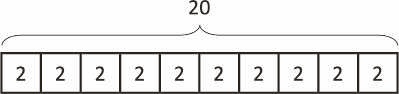 T: How many units is 20 divided into?S: 10.T: Say the division sentence.S: 20 ÷ 10 = 2.T: (Write 2 inside each unit. Write 20 ÷ 10 = 2 beneath the diagram.)Continue with the following possible sequence: 200 ÷ 10, 240 ÷ 10, 400 ÷ 10, 430 ÷ 10, 850 ÷ 10, 8,500 ÷ 10,8,570 ÷ 10, and 6,280 ÷ 10.Sprint: Divide by 10 (8 minutes)Materials: (S) Divide by 10 SprintNote: This Sprint prepares students for today’s lesson.Lesson 2Fluency Practice (12 minutes)⬛ Divide by 10 4.2E (4 minutes)⬛ Write the Decimal or Fraction 4.2G (3 minutes)⬛ Count by Tenths 4.2G (5 minutes)Divide by 10 (4 minutes)Materials: (S) Personal white boardNote: This fluency activity reviews Lesson 1.T: (Project a strip diagram with a value of 100 partitioned into 10 units.) Say the whole.S: 100.T: How many units is 100 divided into?S: 10.T: Say the division sentence.S: 100 ÷ 10 = 10.T: (Write 10 inside each unit. Write 100 ÷ 10 = 10 beneath the diagram.)T: (Write 10 ÷ 10.) Draw a strip diagram showing 10 ÷ 10.S: (Draw a strip diagram partitioned into 10 units. Write 10 at the top. Write 1 inside each unit.Beneath the strip diagram, write 10 ÷ 10 = 1.)Write the Decimal or Fraction (3 minutes)Materials: (S) Personal white boardNote: This fluency activity reviews Lesson 1.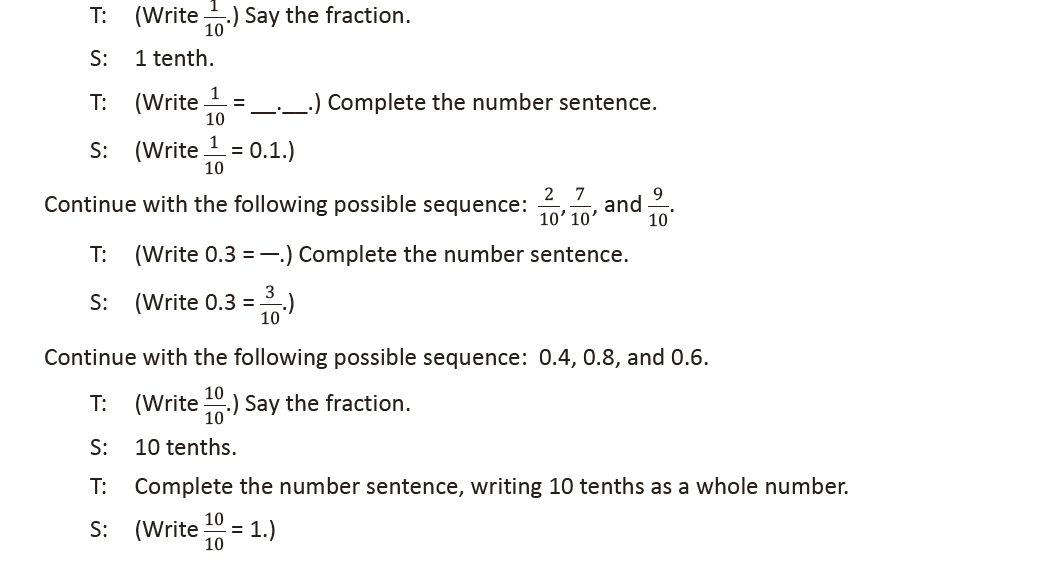 Count by Tenths (5 minutes)Note: This fluency activity reviews Lesson 1.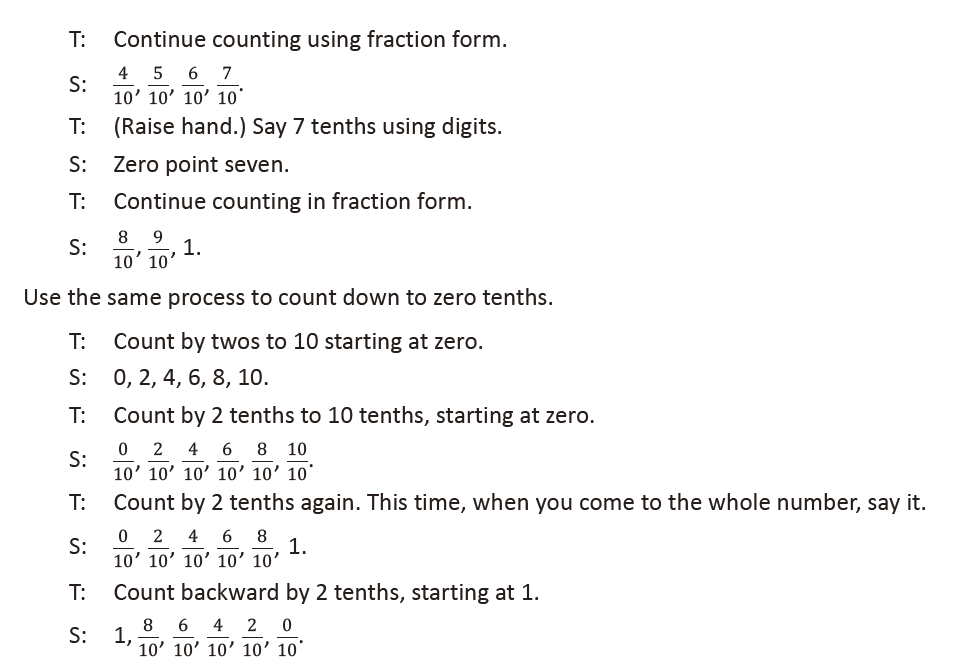 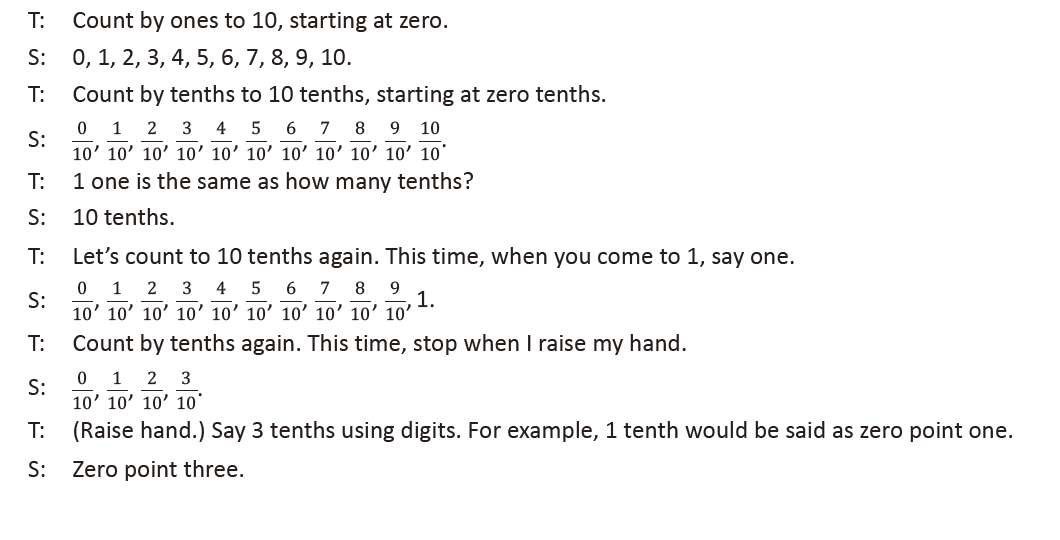 Lesson 3Fluency Practice (10 minutes)⬛ Write the Decimal or Fraction 4.2G (5 minutes)⬛ Count by Tenths 4.2G (5 minutes)Write the Decimal or Fraction (5 minutes)Materials: (S) Personal white boardNote: This fluency activity reviews Lessons 1–2.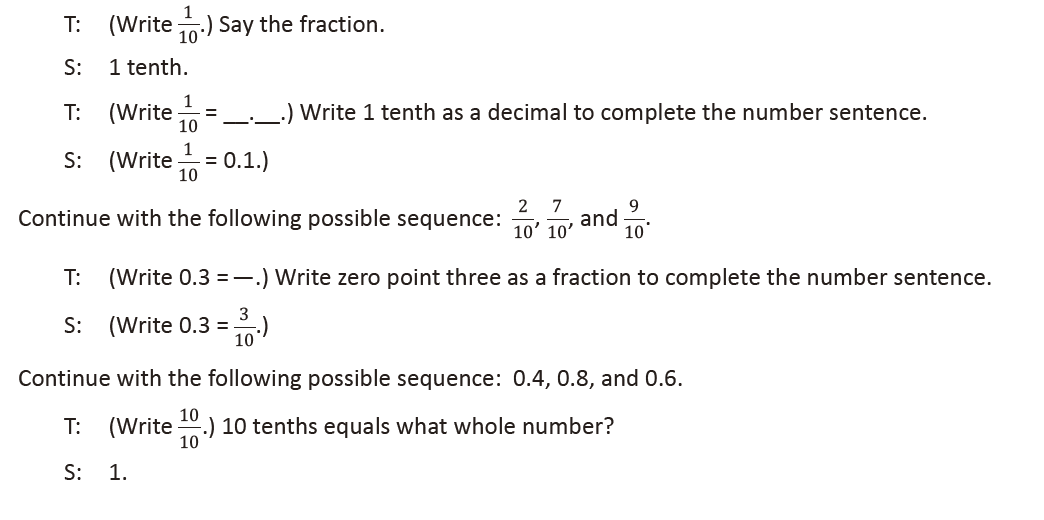 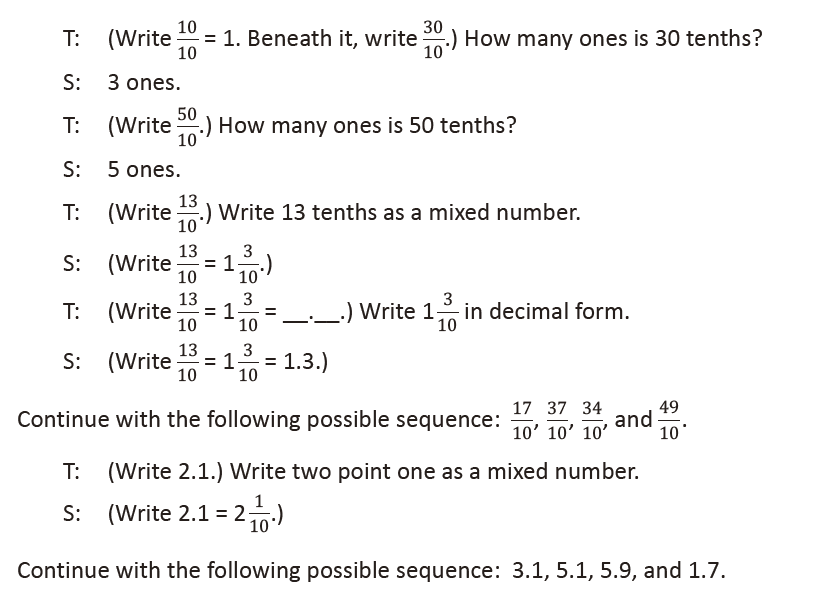 Count by Tenths (5 minutes)Materials: (T) Personal white boardNote: This fluency activity reviews Lessons 1–2.T: Count by fives to 50, starting at zero.S: 0, 5, 10, 15, 20, 25, 30, 35, 40, 45, 50.T: Count by 5 tenths to 50 tenths, starting at 0 tenths. (Write as students count.)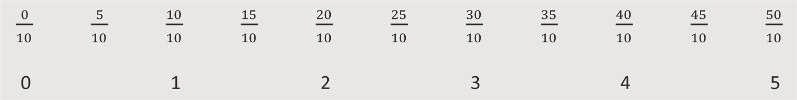 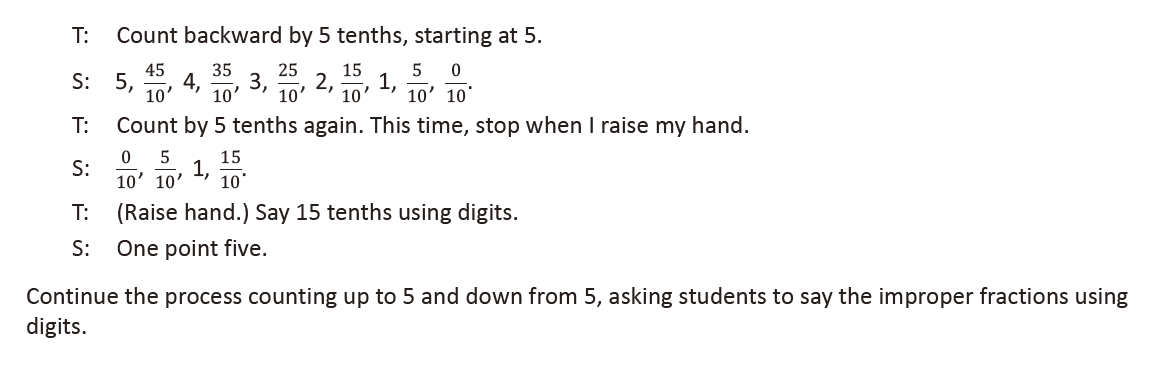 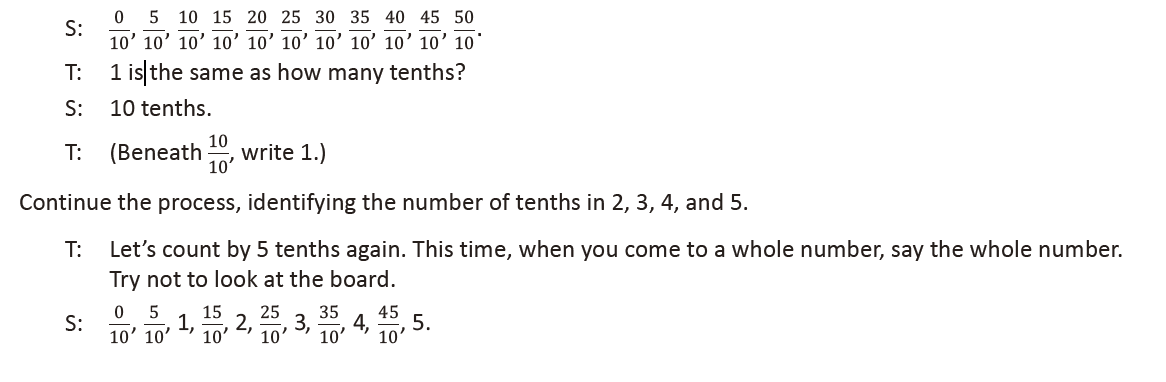 Lesson 4Fluency Practice (12 minutes)⬛ Sprint: Write Fractions and Decimals 4.2G (9 minutes)⬛ Count by Tenths 4.2G (3 minutes)Sprint: Write Fractions and Decimals (9 minutes)Materials: (S) Write Fractions and Decimals SprintNote: This Sprint reviews Lessons 1–3.Count by Tenths (3 minutes)Materials: (S) Personal white boardNote: This fluency activity reviews Lessons 1–3.T: Count by twos to 20, starting at zero. (Write as students count.)S: 0, 2, 4, 6, 8, 10, 12, 14, 16, 18, 20.T: Count by 2 tenths to 20 tenths, starting at 0 tenths. (Write as students count.)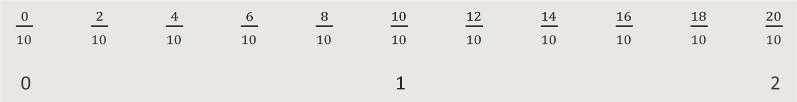 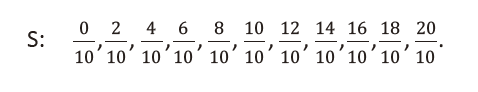 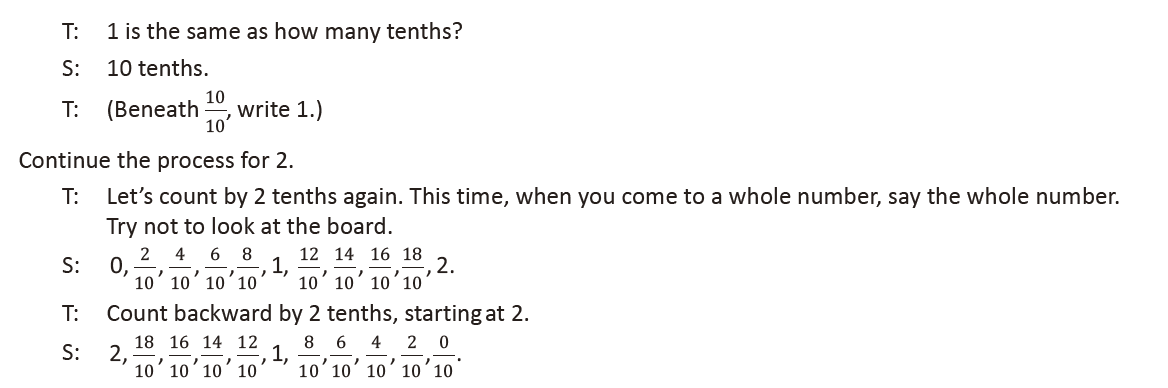 Lesson 5Fluency Practice (12 minutes)⬛ Divide by 10 4.2A (3 minutes)⬛ Write the Decimal or Fraction 4.2G (4 minutes)⬛ Count by Tenths and Hundredths 4.2G (5 minutes)Divide by 10 (3 minutes)Materials: (S) Personal white boardNote: This fluency activity reviews Lesson 4.T: (Project one 1 hundred disk. Beneath it, write 100 = 10 ___.) 100 is the same as 10 of what unit?Write the number sentence.S: (Write 100 = 10 tens.)T: (Write 100 = 10 tens.)Continue with the following possible sequence: 10 = 10 ones, 1 = 10 tenths, and 1/10 = 10hundredthsWrite the Decimal or Fraction (4 minutes)Materials: (S) Personal white boardNote: This fluency activity reviews Lesson 4.T: (Write 1/100.) Say the fraction.S: 1 hundredth.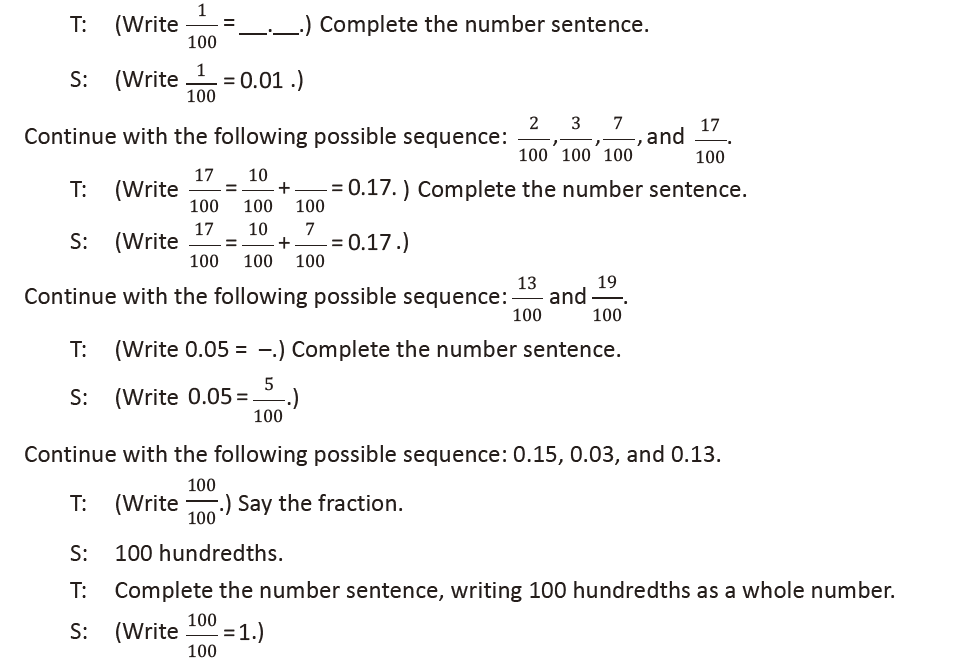 Count by Tenths and Hundredths (5 minutes)Note: This fluency activity reviews Lessons 1 and 4.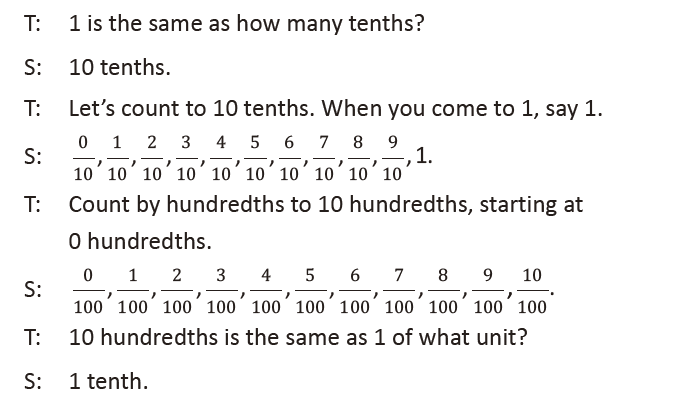 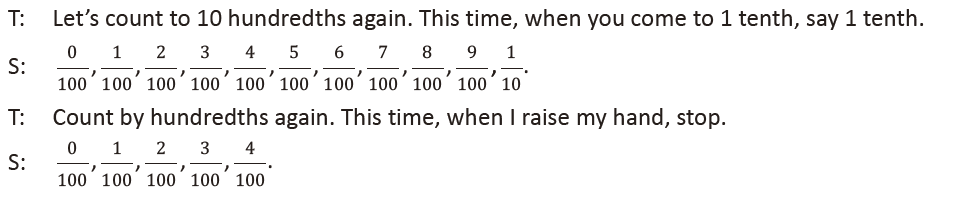 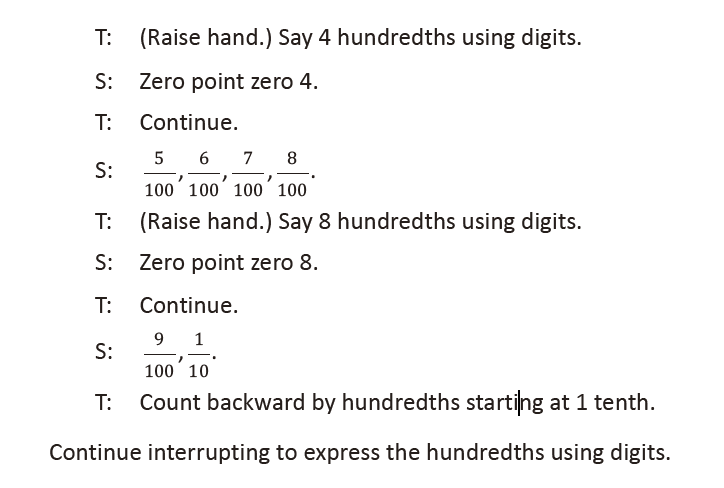 Lesson 6Fluency Practice (12 minutes)⬛ Count by Hundredths 4.2G (5 minutes)⬛ Write the Decimal or Fraction 4.2G (4 minutes)⬛ Break Apart Hundredths 4.2G (3 minutes)Count by Hundredths (5 minutes)Note: This fluency activity reviews Lessons 4–5.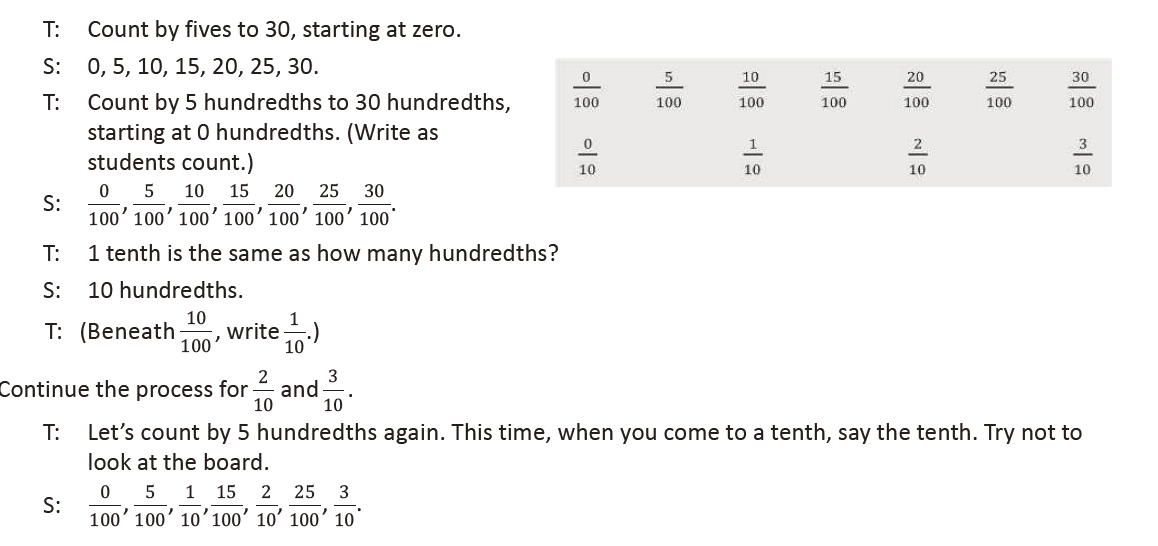 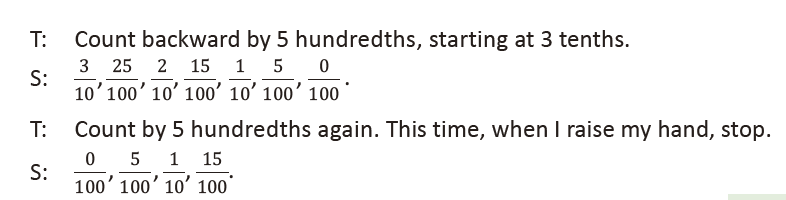 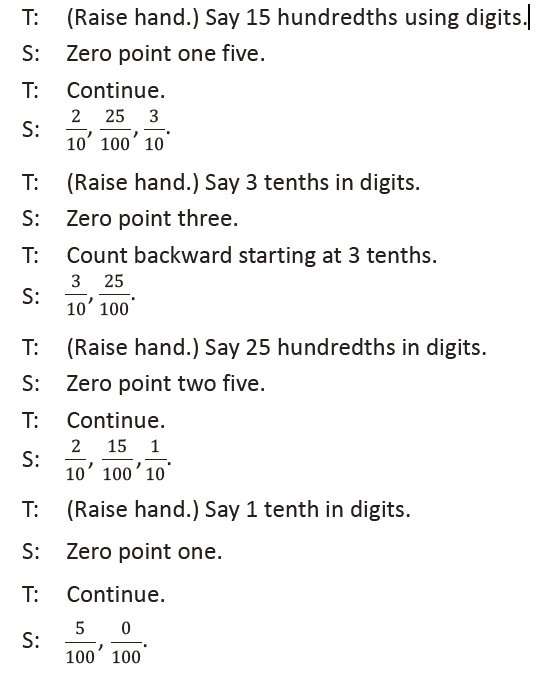 Write the Decimal or Fraction (4 minutes)Materials: (T) Hundredths area model (Fluency Template), personal white board (S) Personal white board Note: This fluency activity reviews Lessons 4–5. Break Apart Hundredths (3 minutes)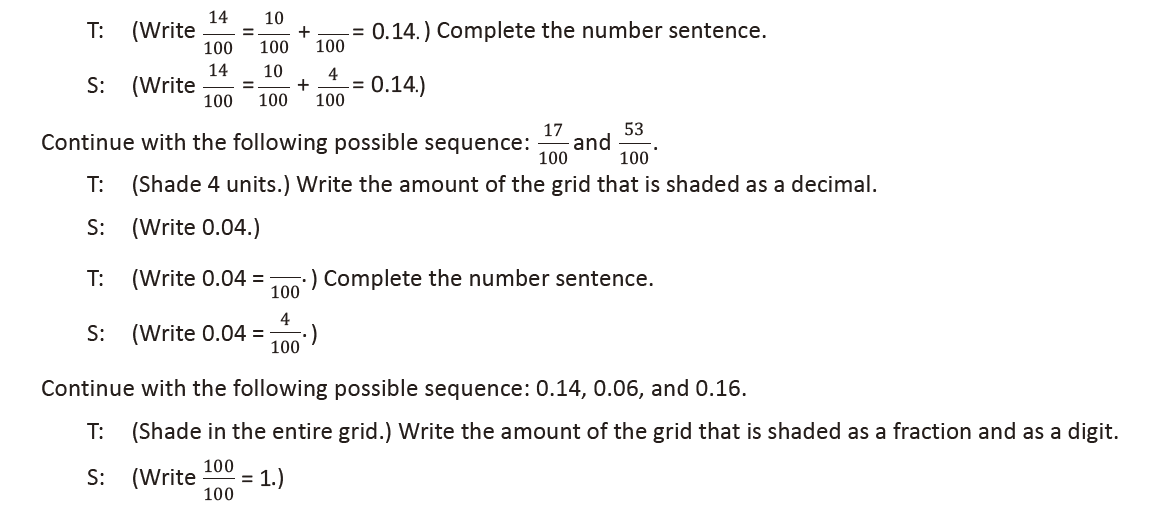 Materials: (T/S) Personal white boardNote: This fluency activity reviews Lesson 5.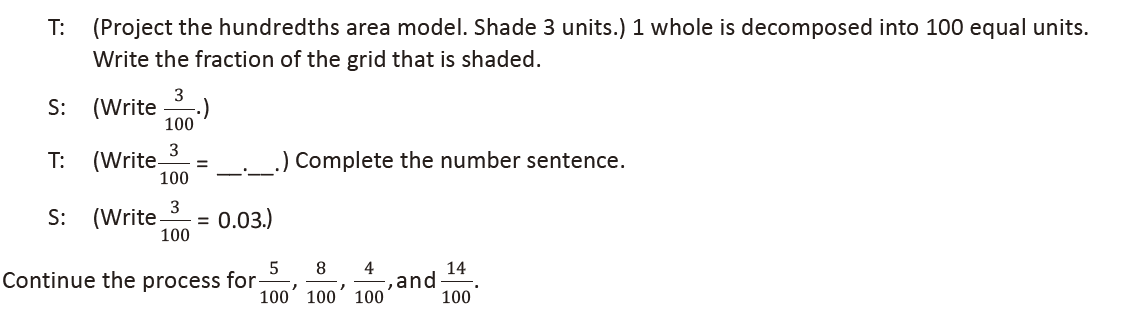 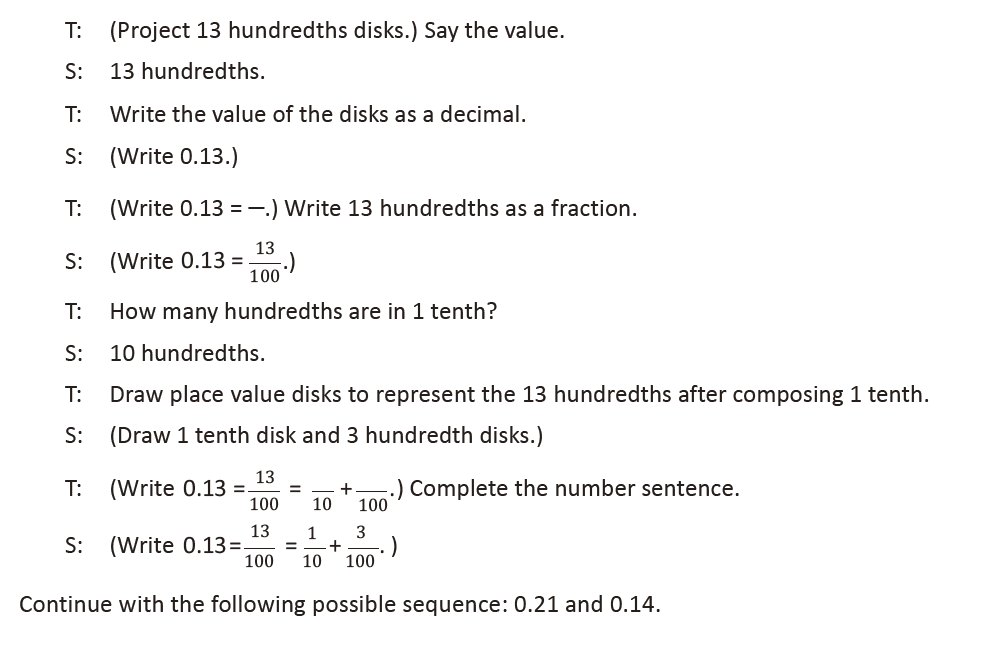 Lesson 7Fluency Practice (11 minutes)⬛ Count by Hundredths 4.2G (5 minutes)⬛ Write the Decimal or Fraction 4.2E, 4.2G (3 minutes)⬛ Write the Mixed Number 4.3C (3 minutes)Count by Hundredths (5 minutes)Note: This fluency activity reviews Lessons 4–5.T: Count by twos to 20, starting at zero.S: 0, 2, 4, 6, 8, 10, 12, 14, 16, 18, 20.T: Count by 2 hundredths to 20 hundredths, starting at 0 hundredths. (Write as students count.)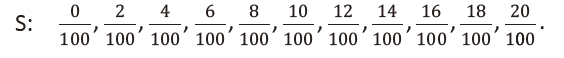 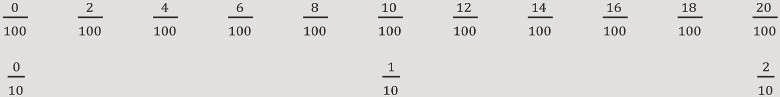 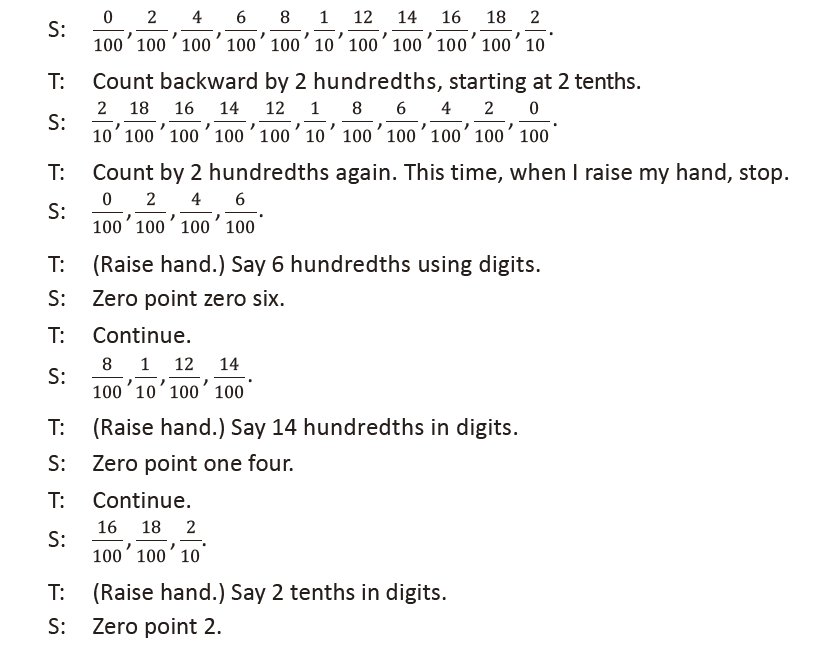 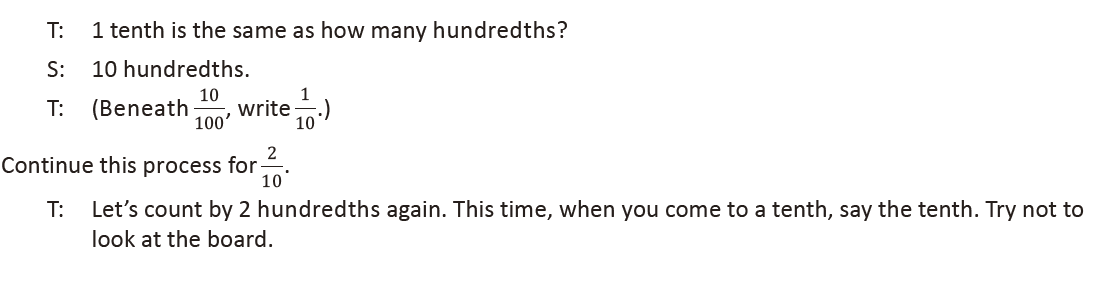 Write the Decimal or Fraction (3 minutes)Materials: (T) Hundredths area model (Lesson 6 Fluency Template) (S) Personal white boardNote: This fluency activity reviews Lessons 4–5.T: (Project hundredths area model. Shade 7 units.) This 1 square is divided into 100 equal parts.Write the fraction of the area that is shaded.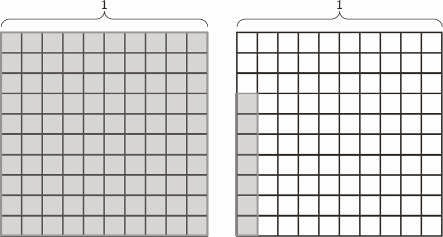 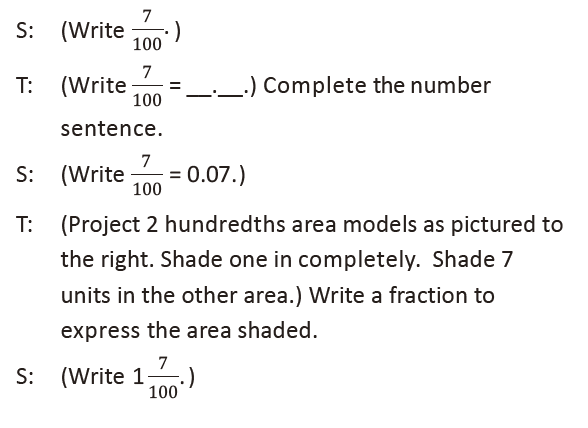 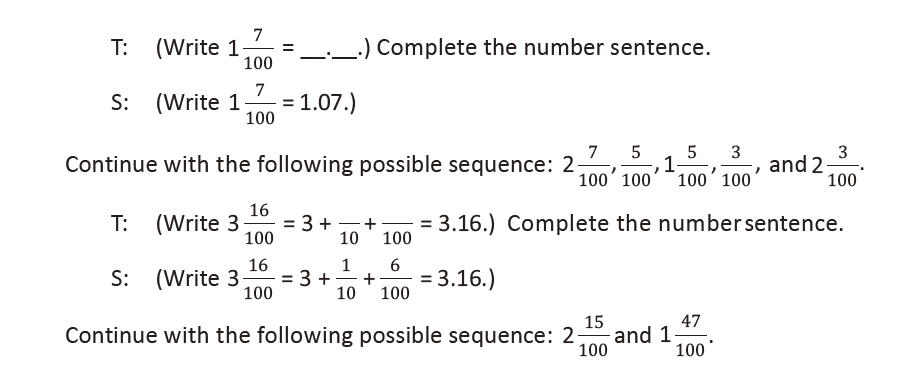 Write the Mixed Number (3 minutes)Materials: (S) Personal white boardNote: This fluency activity reviews Lesson 6.T: (Write 1 one 7 hundredths.) Write 1 one 7 hundredths as a mixed number.S: (Write 1 7/100.)Continue with the following possible sequence: 1 one 17 hundredths, 3 ones 37 hundredths, 7 ones64 hundredths, and 9 ones 90 hundredths.Lesson 8Fluency Practice (12 minutes)⬛ Sprint: Write Fractions and Decimals 4.2G (9 minutes)⬛ Expanded Notation 4.2G (3 minutes)Sprint: Write Fractions and Decimals (9 minutes)Materials: (S) Write Fractions and Decimals SprintNote: This Sprint reviews Lessons 4–7.Expanded Notation (3 minutes)Materials: (T/S) Personal white boardNote: This fluency activity reviews Lesson 7.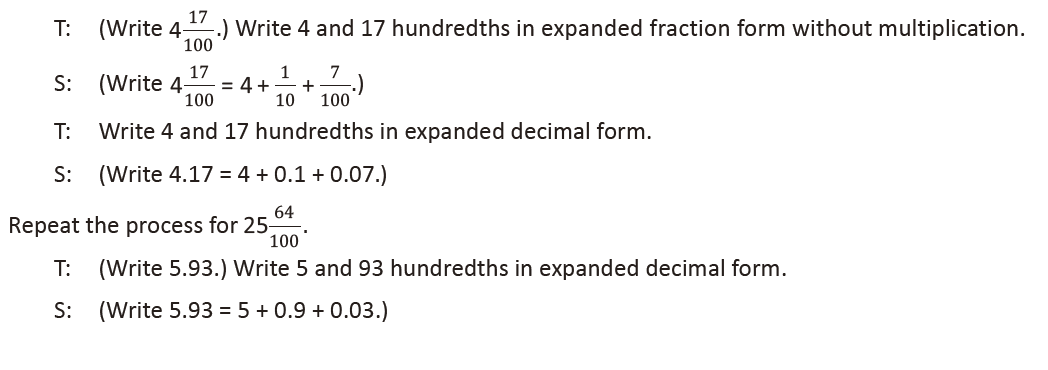 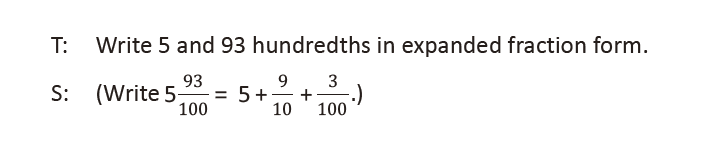 Lesson 9Fluency Practice (10 minutes)  Decompose Larger Units 4.2A (3 minutes)  Decimal Fraction Equivalence 4.2G (5 minutes)  Rename the Decimal 4.2G (2 minutes)Decompose Larger Units (3 minutes)Materials: (S) Personal white board, place value chart (Lesson 7 Template)Note: This fluency activity reviews Lesson 8.T: (Write 1.) Say the number in unit form.S: 1 one.T: Draw 1 one on your place value chart.S: (Draw 1 one disk.)T: (Write 1 one = ___ tenths.) Rename 1 onefor tenths.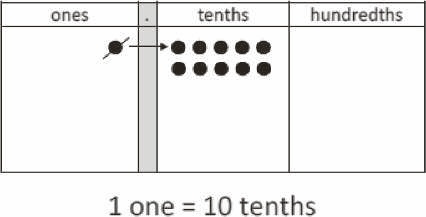 S: (Cross out the one disk, and draw 10 tenth disks.)Continue this process using the following possible sequence:  Rename 1 one 2 tenths for tenths.  Rename 1 tenth for hundredths.  Rename 1 tenth 2 hundredths for hundredths.  Rename 2 ones 3 tenths for tenths (leads into the next fluency activity).Decimal Fraction Equivalence (5 minutes)Materials: (S) Personal white board, place value chart (Lesson 7 Template)Note: This fluency activity reviews Lesson 8. For 4 ones 23 hundredths, 1 ten 7 tenths, and 3 tens 4 ones12 hundredths, have the students express their answers in tenths and hundredths.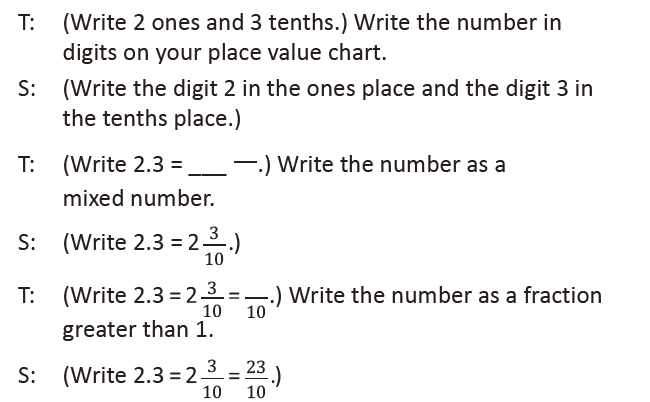 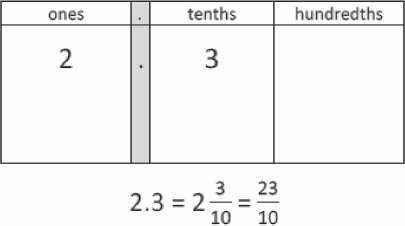 Continue this process for the following possible sequence: 4 ones 23 hundredths, 1 ten 7 tenths, and 3 tens 4 ones 12 hundredths.Rename the Decimal (2 minutes)Materials: (S) Personal white boardNote: This fluency activity reviews Lesson 8.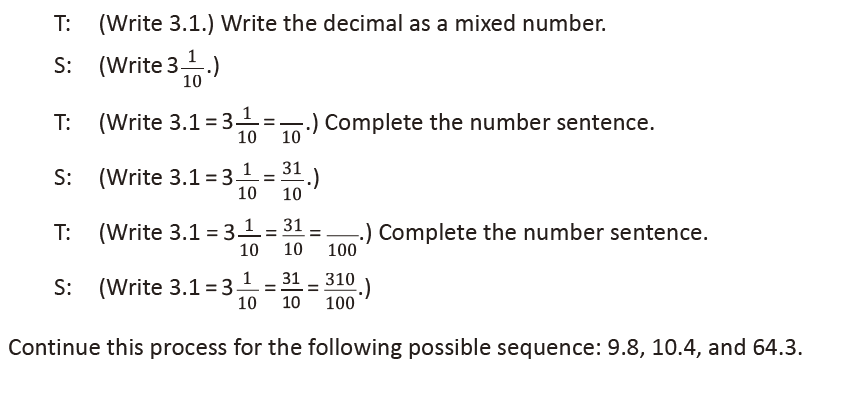 Lesson 10Fluency Practice (10 minutes)  Decompose Larger Units 4.2A (3 minutes)  Decimal Fraction Equivalence 4.2G (5 minutes)  Rename the Decimal 4.2G (2 minutes)Decompose Larger Units (3 minutes)Materials: (S) Personal white board, place value chart (Lesson 7 Template)Note: This fluency activity reviews Lesson 8.T: (Write 2.) Say the number in unit form.S: 2 ones.T: Draw 2 ones on your place value chart.S: (Draw 2 ones disks.)T: (Write 2 ones = __ tenths.) Regroup 2ones for tenths.S: (Cross out the ones disks, and draw 20tenths disks. Write 2 ones = 20 tenths.)Continue with the following possible sequence:  Regroup 2 ones 5 tenths for tenths.  Regroup 2 tenths for hundredths.  Regroup 2 tenths 4 hundredths for hundredths.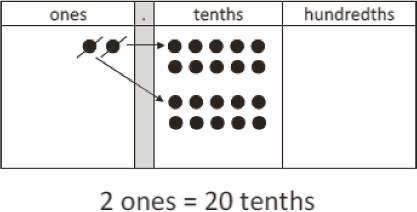 Decimal Fraction Equivalence (5 minutes)Materials: (S) Personal white board, place value chart (Lesson 7 Template)Note: This fluency activity reviews Lesson 8.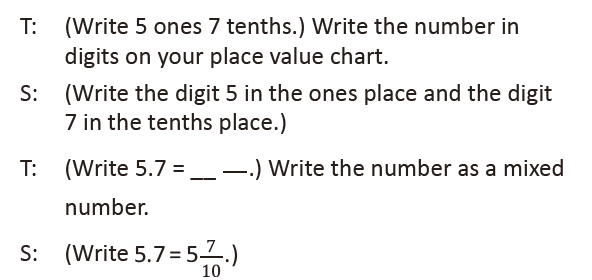 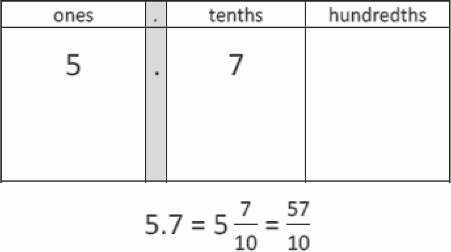 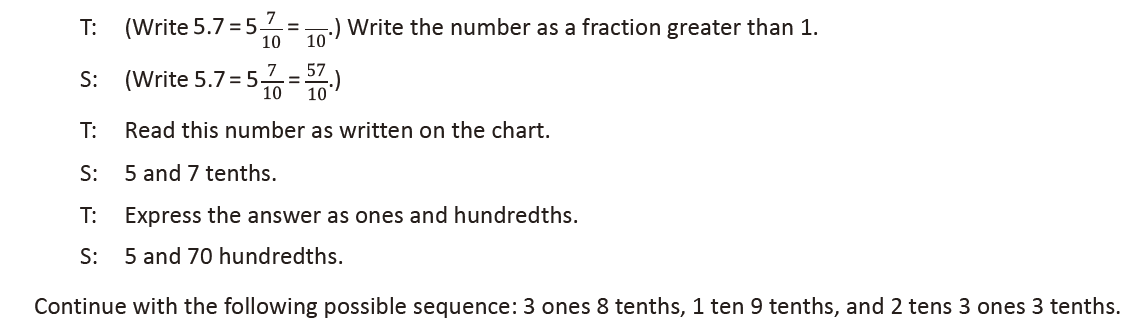 Rename the Decimal (2 minutes)Materials: (S) Personal white boardNote: This fluency activity reviews Lesson 8.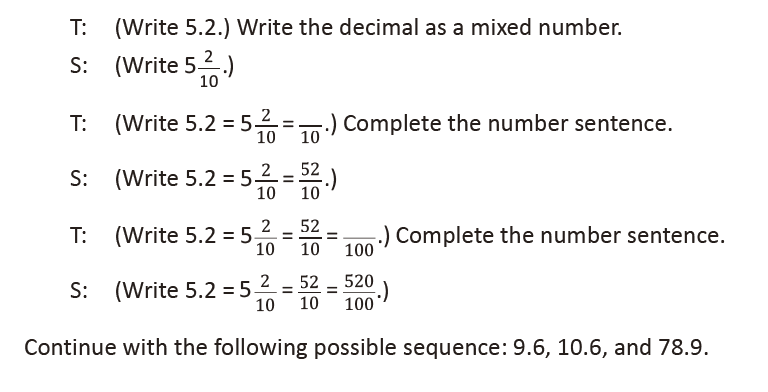 Lesson 11Fluency Practice (10 minutes)  Expanded Notation 4.2B (3 minutes)  Rename the Decimal 4.2G (4 minutes)  Compare Decimal Numbers 4.2F (3 minutes)Expanded Notation (3 minutes)Materials: (S) Personal white boardNote: This fluency activity reviews Lesson 7.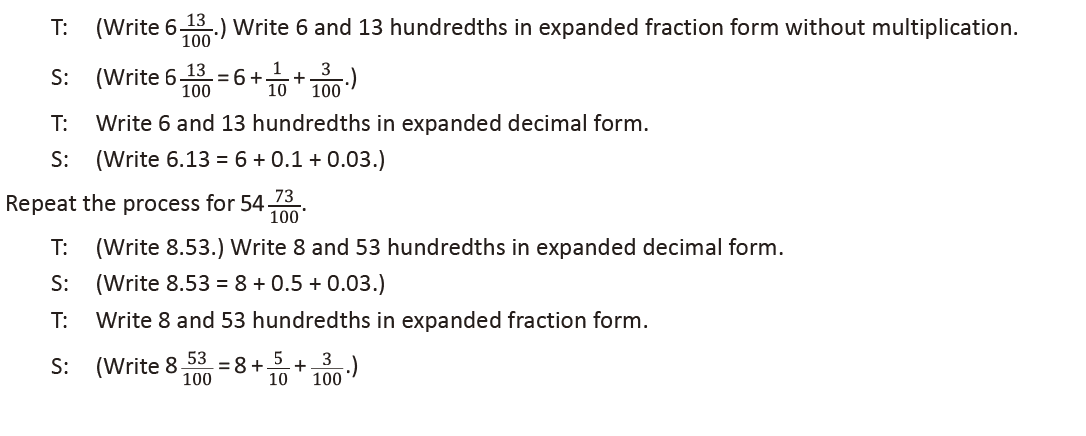 Rename the Decimal (4 minutes)Materials: (S) Personal white boardNote: This fluency activity reviews Lesson 8.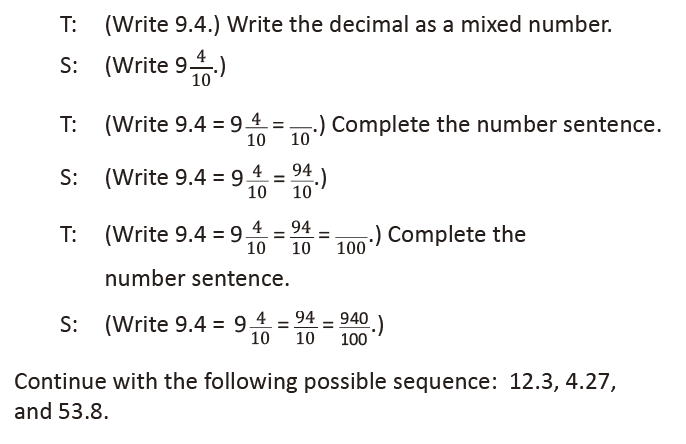 Compare Decimal Numbers (3 minutes)Materials: (S) Personal white boardNote: This fluency activity reviews Lesson 10.T: (Write 2.5 ___ 2.50.) Complete the number sentence, filling in a greater than, less than, orequal sign.S: (Write 2.5 = 2.50.)Continue with the following possible sequence: 6.74 ____ 6.7, 4.16 ___ 4.61, 3.89 ___ 3.9, 8.64 ___ 8.46,10.04 ___ 10.4, and 13.28 ___ 13.8.Lesson 12Fluency Practice (12 minutes)⬛ Add and Subtract Whole Numbers 4.4A (3 minutes)⬛ Compare Decimal Numbers 4.2F (4 minutes)⬛ Convert Fraction Form to Decimal Form 4.2G (5 minutes)Add and Subtract Whole Numbers (3 minutes)Materials: (S) Personal white boardNote: This fluency activity reviews adding and subtractingwhole numbers using the standard algorithm.T: (Write 473 thousands 379 ones + 473 thousands 379 ones.)On your personal white board, write this addition sentencein standard form.S: (Write 473,379 + 473,379.)T: Add using the standard algorithm.S: (Write 473,379 + 473,379 = 946,758 using thestandard algorithm.)Continue the process for 384,917 + 384,917.T: (Write 700 thousand 1 ten.) On your board, write thisnumber in standard form.S: (Write 700,010.)T: (Write 199 thousands 856 ones.) Subtract this number from 700,010 using the standard algorithm.S: (Write 700,010 − 199,856 = 500,154 in the standard algorithm.)Continue the process with 900,080 − 288,099.Compare Decimal Numbers (4 minutes)Materials: (S) Personal white boardNote: This fluency activity reviews comparing decimal numbers.T: (Write 3.20 __ 3.2.) Complete the number sentence using a greater than, less than or equal sign.S: (Write 3.20 = 3.2.)Continue with the following possible sequence: 7.8 __ 7.85, 5.72 __ 5.27, 2.9 __ 2.89, 6.24 __ 6.42,10.8 __ 10.08, and 14.39 __ 14.9.Convert Fraction Form to Decimal Form (5 minutes)Materials: (S) Personal white boardNote: This fluency activity reviews converting numbers from decimal form to fraction form.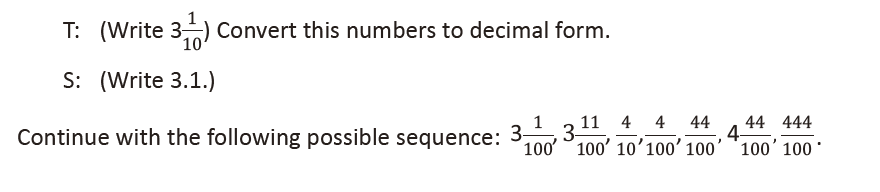 Lesson 13Fluency Practice (12 minutes)⬛ Rename the Units 4.2A (5 minutes)⬛ Add Decimals 4.4A (7 minutes)Rename the Units (5 minutes)Materials: (S) Personal white boardNote: Decomposing units strengthens student understanding ofplace value.T: (Project 3.2.) Say the number.S: Three and 2 tenths.T: Say the number as tenths only.S: 32 tenths.T: Write 32 tenths in fraction form.S: 32/10.T: Say the number as hundredths only.S: 320 hundredths.T: Write 320 hundredths as a fraction.S: 320/100.Repeat the process for 4.5, 1.1, 0.6, and 0.8.Add Decimals (7 minutes)Materials: (S) Personal white boardNote: Adding tenths and hundredths reviews yesterday’s lesson.T: (Project 3 tenths + 2 tenths = _______.) Write the addition sentence in decimal form.S: 0.3 + 0.2 = 0.5.Repeat the process for 5 hundredths + 4 hundredths, 35 hundredths + 4 hundredths,5 hundredths + 42 hundredths, and 135 hundredths + 243 hundredths.There is no way for me to see which professional development session a district has had.There is no way for me to see which professional development session a district have had.Lesson 14Fluency Practice (12 minutes)⬛ State the Value of the Coins 4.2E (2 minutes)⬛ Add Decimals 4.4A (5 minutes)⬛ Write in Expanded Decimal and Fraction Notation 4.2B (5 minutes)State the Value of the Coins (2 minutes)Materials: (S) Personal white boardNote: This fluency activity prepares students for Lessons 15–16.T: (Write 1 dime = __ ¢.) What is the value of 1 dime?S: 10¢.T: 2 dimes?S: 20¢.T: 3 dimes?S: 30¢.T: 8 dimes?S: 80¢.T: (Write 10 dimes = ___dollar.) Write the number sentence.S: (Write 10 dimes = 1 dollar.)T: (Write 20 dimes = ___dollars.) Write the number sentence.S: (Write 20 dimes = 2 dollars.)T: (Write 1 penny = ___¢.) What is the value of 1 penny?S: 1¢.T: 2 pennies?S: 2¢.T: 3 pennies?S: 3¢.T: 9 pennies?S: 9¢.T: (Write 7 pennies = _¢.) Write the number sentence.S: (Write 7 pennies = 7¢.)Add Decimals (5 minutes)Materials: (S) Personal white boardNote: This fluency activity reviews Lesson 13.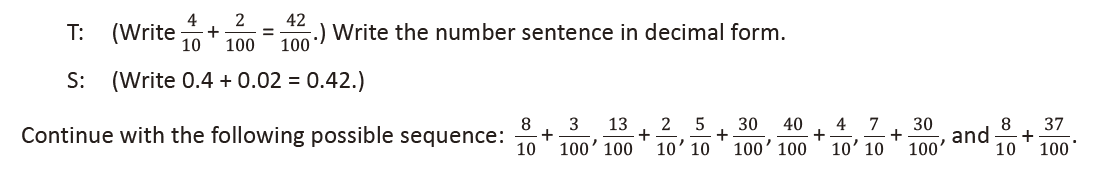 Write in Expanded Decimal and Fraction Notation (5 minutes)Materials: (S) Personal white boardNote: This fluency activity reviews Lesson 12.T: (Write 36.79.) Say the number.S: 36 and 79 hundredths.T: Write 36 and 79 hundredths in decimal expanded form without multiplication.S: (Write 36.79 = 30 + 6 + 0.7 + 0.09.)T: (Write 36.79 = (_ X 10) + (_ X 1) + (_ X 0.1) + (_ X 0.01).) Complete the number sentence.S: (Write 36.79 = (3 X 10) + (6 X 1) + (7 X 0.1) + (9 X 0.01).)T: Write 36 and 79 hundredths in fraction expanded form with multiplication.S: (Write 36 79100 = (3 X 10) + (6 X 1) + (7 X 110) + (9 X 1100).)Continue with the following possible sequence: 34.09 and 734.80.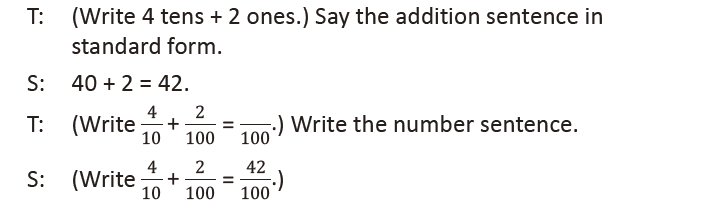 Lesson 15Fluency Practice (10 minutes)⬛ Add Fractions 4.3E (5 minutes)⬛ State the Value of the Coins 3.4C (5 minutes)Add Fractions (5 minutes)Note: This fluency activity reviews Lesson 13.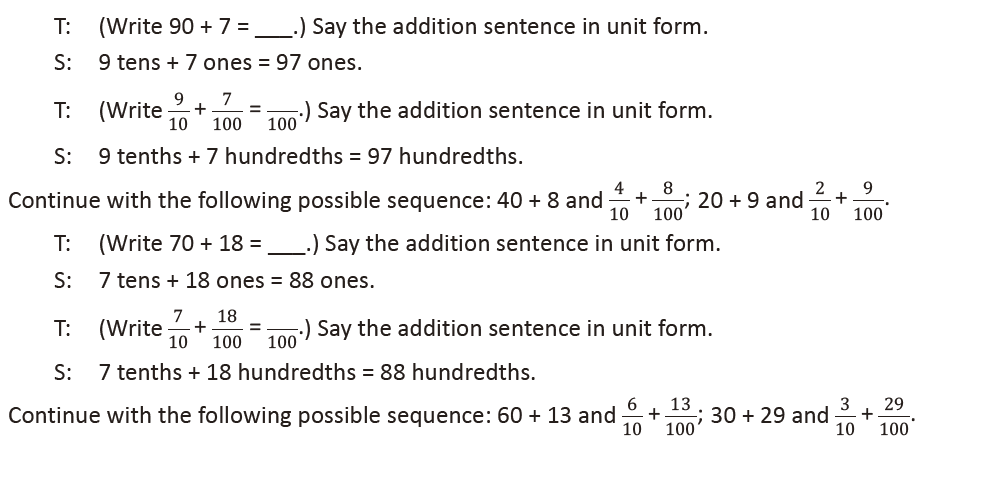 State the Value of the Coins (5 minutes)Note: This fluency activity prepares students for Lessons 15–16.T: (Write 10¢ = 1 ________.) What coin has a value of 10 cents?T: 1 dime.T: 90¢ is the same as how many dimes?T: 9 dimes.T: (Write 25¢ = 1 ________.) What coin has a value of 25 cents?T: 1 quarter.T: 50¢ is the same as how many quarters?T: 2 quarters.T: 75¢ is the same as how many quarters?T: 3 quarters.T: 100¢ is the same as how many quarters?T: 4 quarters.T: What is the value of 2 quarters?T: 50 cents.T: What is the total value of 2 quarters and 2 dimes?T: 70 cents.T: What is the total value of 2 quarters and 6 dimes?T: 110 cents.Continue with the following possible sequence: 1 quarter 5 dimes, 3 quarters 2 dimes, 2 quarters 7 dimes, and 3 quarters 2 dimes 1 penny.Lesson 16Fluency Practice (15 minutes)⬛ Add Decimals 4.4A (5 minutes)⬛ Rename the Unit 4.2E (5 minutes)⬛ State the Value of the Coins 4.2E (5 minutes)Add Decimals (5 minutes)Note: This fluency reviews addition of decimal numbers from Topic D.T: (Write 50 + 3 = _____.) Say the complete equation in unit form.S: 5 tens + 3 ones = 53 ones.T: (Write 0.5 + 0.03 = _____.) Say the complete equation in unit form.S: 5 tenths + 3 hundredths = 53 hundredths.Continue with the following possible sequence: 20 + 8, 0.2 + 0.08, 40 + 6, and 0.4 + 0.06.T: (Write 30 + 18 = _____.) Say the complete equation in unit form.S: 3 tens + 18 ones = 48 ones.T: (Write 0.3 + 0.18 = _____.) Say the complete equation in unit form.S: 3 tenths + 18 hundredths = 48 hundredths.Continue with the following possible sequence: 60 + 27, 0.6 + 0.27, 70 + 19, and 0.7 + 0.19.Rename the Unit (5 minutes)Materials: (S) Personal white boardNote: This fluency reviews decomposition of decimal numbers.T: (Write 10 tenths.) Rename this number by usinga greater unit.S: 1.T: (Write 11 tenths.) Rename this number by usinga greater unit.S: 1 and 1 tenth.Continue with the following possible sequence: 36 tenths,98 tenths, 100 tenths, 105 tenths, 10 hundredths, 100 hundredths,and 130 hundredths.State the Value of the Coins (5 minutes)Materials: (S) Personal white boardNote: This fluency activity reviews expressing money amounts as decimal numbers.T: (Write 2 quarters 4 dimes.) What is the value of 2 quarters and 4 dimes?S: 90 cents.T: Write 90 cents in decimal form using the dollar symbol.S: (Write $0.90.)T: (Write 5 quarters 1 nickel.) In cents, what is the value of 5 quarters and 1 nickel?S: 130 cents.T: Write 130 cents in decimal form using the dollar symbol.S: (Write $1.30.)Continue with the following possible sequence: 3 quarters 7 dimes, 1 quarter 9 dimes 12 pennies, and5 dimes 20 pennies.Lesson 17Fluency Practice (12 minutes)⬛ Add Decimals 4.4A (6 minutes)⬛ Subtract Decimals 4.4A (6 minutes)Add Decimals (6 minutes)Materials: (S) Personal white boardNote: Reviewing these skills helps students master adding tenths and hundredths.T: (Write 53 tenths + 1 hundredth = _____.) On your personal white board, write the addition sentencein decimal form.S: (Write 5.3 + 0.01 = 5.31.)T: (Write 53 tenths + 1 tenth = ________.) Write the addition sentence in decimal form.S: (Write 5.3 + 0.1 = 5.4.)Continue with the following possible sequence: 53 tenths + 1 one, 53 tenths + 11 hundredths, 53 tenths + 11 tenths, 53 tenths + 1 one 11 hundredths, 84 tenths + 2 hundredths, 84 tenths + 2 tenths, 84 tenths + 2 ones, 84 tenths + 22 hundredths, 84 tenths + 22 tenths, and 84 tenths + 2 ones 22 tenths.Subtract Decimals (6 minutes)Materials: (S) Personal white boardNote: Reviewing these skills helps students master subtracting tenths and hundredths.T: (Write 76 hundredths – 3 tenths = _____.) On your personal white board, write the subtractionsentence in decimal form.S: (Write 0.76 – 0.30 = 0.46.)T: (Write 76 hundredths – 3 hundredths = ________.) Write the subtraction sentence in decimal form.S: (Write 0.76 − 0.03 = 0.73.)T: (Write 76 hundredths – 33 hundredths = _____.) Write the subtraction sentence in decimal form.S: (Write 0.76 − 0.33 = 0.43.)Continue with the following possible sequence: 85 tenths – 4 tenths, 85 tenths – 4 hundredths, 85 tenths –44 hundredths, 5 ones 63 hundredths – 2 ones, 5 ones 63 hundredths – 2 tenths, 5 ones 63 hundredths – 2hundredths, 5 ones 63 hundredths –22 tenths, and 5 ones 63 hundredths – 222 hundredths.Lesson 18Fluency Practice (12 minutes)  Add Decimals 4.4A (6 minutes)  Subtract Decimals 4.4A (6 minutes)Add Decimals (6 minutes)Materials: (S) Personal white boardNote: Reviewing these skills helps students to master adding tenthsand hundredths.T: (Write 72 tenths + 1 hundredth = _____.) Write theaddition sentence in decimal form.S: (Write 7.20 + 0.01 = 7.21.)T: (Write 7 ones 25 hundredths + 1 hundredth = ________.)Write the addition sentence in decimal form.S: (Write 7.25 + 0.01 = 7.26.)Continue with the following possible sequence: 7 ones 25hundredths + 3 hundredths, 7 ones 25 hundredths + 4 tenths, 6 ones 45 hundredths + 4 hundredths, 2 ones 3 hundredths + 5 tenths, and 6 ones 3 tenths + 7 hundredths.Subtract Decimals (6 minutes)Materials: (S) Personal white boardNote: Reviewing these skills helps students to master subtracting tenths and hundredths.T: (Write 4 ones 8 hundredths – 2 ones = _____.) Write the subtraction sentence in decimal form.S: (Write 4.08 – 2.00 = 2.08.)T: Write 97 hundredths – 4 hundredths = ________.) Write the subtraction sentence in decimal form.S: (Write 0.97 – 0.04 = 0.93.)Continue with the following possible sequence: 97 hundredths – 4 tenths, 4 ones 58 hundredths –3 hundredths, 97 tenths – 4 tenths, and 4 ones 6 hundredths – 1 one 1 hundredth.Lesson 19Lesson 20Lesson 21Lesson 22Grade 4 Module 6: Decimal Fractions and Financial LiteracyGrade 4 Module 6: Decimal Fractions and Financial LiteracyGrade 4 Module 6: Decimal Fractions and Financial LiteracyGrade 4 Module 6: Decimal Fractions and Financial LiteracyTopic A: Exploration of Tenths Topic A: Exploration of Tenths Topic A: Exploration of Tenths Topic A: Exploration of Tenths Lesson 1Lesson 2Lesson 3Topic B: Tenths and Hundredths Topic B: Tenths and Hundredths Topic B: Tenths and Hundredths Topic B: Tenths and Hundredths Lesson 4Lesson 5Lesson 6Lesson 7Lesson 8Topic C: Decimal ComparisonTopic C: Decimal ComparisonTopic C: Decimal ComparisonTopic C: Decimal ComparisonLesson 9Lesson 10Lesson 11Topic D: Addition with Tenths and Hundredths Topic D: Addition with Tenths and Hundredths Topic D: Addition with Tenths and Hundredths Topic D: Addition with Tenths and Hundredths Lesson 12Lesson 13Lesson 14Topic E: Money Amounts as Decimal Numbers and Financial LiteracyTopic E: Money Amounts as Decimal Numbers and Financial LiteracyTopic E: Money Amounts as Decimal Numbers and Financial LiteracyTopic E: Money Amounts as Decimal Numbers and Financial LiteracyLesson 15Lesson 16Lesson 17Lesson 18